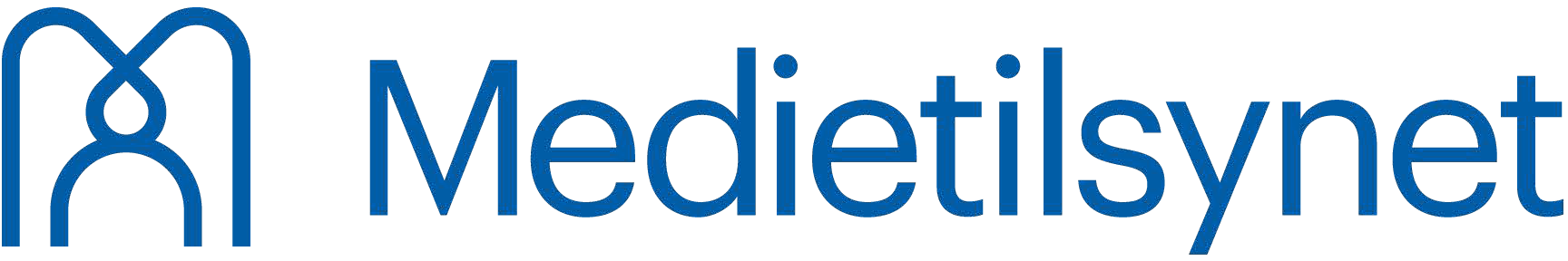 Søknad om konsesjon til analog lokalradio (FM) i NorgeME-4007* Eierandeler kan alternativt opplyses i eget vedleggSøknaden undertegnes, skannes inn og sendes oss per e-post, eventuelt per post til Nygata 4, 1607 Fredrikstadwww.medietilsynet.noSøknaden gjelder innholdskonsesjon til:Konsesjonsområder og sendernett:Konsesjonsområder og sendernett:Nisjeradio Allmennradio 24/7-radioJeg har søkt Nkom om frekvenstillatelse Jeg søker også anleggskonsesjonJeg søker om konsesjon i område nr. Sendernett nr.Jeg søker om konsesjon i område nr. Sendernett nr.Nisjeradio Allmennradio 24/7-radioJeg har søkt Nkom om frekvenstillatelse Jeg søker også anleggskonsesjonOversikt over nummer på konsesjonsområder og sendernettOversikt over nummer på konsesjonsområder og sendernettSøkeren:Søkeren:Søkeren:Selskapets/søkerens navn:Selskapets/søkerens navn:Organisasjonsnummer:Adresse:Adresse:Telefonnummer:Postnr. og poststed:Postnr. og poststed:Land:E-postadresse:E-postadresse:E-postadresse:Selskapsform (aksjeselskap etc.):Selskapsform (aksjeselskap etc.):Selskapsform (aksjeselskap etc.):Kontaktperson:Kontaktperson:Tittel:E-postadresse:E-postadresse:Telefonnummer:Stasjonsnavn:Stasjonsnavn:Stasjonsnavn:Ansvarlig redaktør:Ansvarlig redaktør:Navn:Navn:Adresse:Telefonnummer:Postnr. og poststed:E-postadresse:Styreleder:Styreleder:Navn:Navn:Adresse:Telefonnummer:Postnr. og poststed:E-postadresse:Daglig leder:Daglig leder:Navn:Navn:Adresse:Telefonnummer:Postnr. og poststed:E-postadresse:Aksjonærer/eiere*:Aksjonærer/eiere*:Aksjonærer/eiere*:Aksjonærer/eiere*:(Før opp eiere med fem prosent eller større eierandel)Ev. organisasjonsnummer:Ev. organisasjonsnummer:Andel i %:Eiere som har mindre enn fem prosent eierandel (før opp antall eiere og samlet eierandel)Eiere som har mindre enn fem prosent eierandel (før opp antall eiere og samlet eierandel)Antall eiere:Sum eierandelerSum eierandelerSum eierandelerUnderskrift:Underskrift:Underskrift:datoStyreleder/prokuristdaglig leder